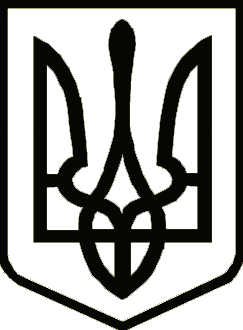 Україна	                  СРІБНЯНСЬКА СЕЛИЩНА РАДАРОЗПОРЯДЖЕННЯПро відзначення Дня Збройних сил України	З метою відзначення на належному рівні Дня Збройних сил України, керуючись п.20 частини четвертої ст.42, частиною першою ст.59 Закону України «Про місцеве самоврядування в Україні», зобов’язую: 1. Придбати корзини з штучними квітами для покладення до могил  загиблих земляків - захисників України.2. Фінансовому управлінню селищної ради профінансувати кошти в  сумі 1610 грн 00 коп. (одна тисяча шістсот десять гривень) за рахунок   асигнувань, передбачених в селищному бюджеті за кодом програмної класифікації 0110180. 3. Відділу бухгалтерського обліку та звітності селищної ради проконтролювати використання коштів за призначенням.4. Контроль за виконанням розпорядження покласти на заступника селищного голови з гуманітарних питань та соціальної політики Ніну БОНДАРЕНКО.	Селищний голова						    Олена ПАНЧЕНКО06 грудня2022 року    смт Срібне			      №111